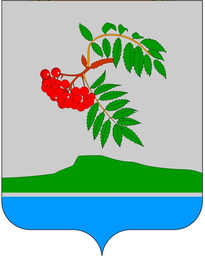 СОВЕТ  ДЕПУТАТОВРЯБИНИНСКОГО  СЕЛЬСКОГО  ПОСЕЛЕНИЯЧЕРДЫНСКОГО  МУНИЦИПАЛЬНОГО  РАЙОНАПЕРМСКОГО  КРАЯР Е Ш Е Н И Е                                                                                                           Принято                                                                                                           Советом депутатовРябининского сельского поселения                                                                                                                        24.12.2017 года №  141О внесении изменений в решение	Совета депутатов «О бюджете Рябининского сельского поселения	на 2017 год и плановый период2018 – 2019 годы» № 107 от 26.12.2016 годаВ соответствии с Бюджетным Кодексом РФ, Уставом Рябининского сельского поселения, Положением о бюджетном процессе в Рябининском сельском поселении,Совет депутатов  РЕШАЕТ:1. Утвердить основные характеристики местного бюджета на 2017 год по расходам в сумме 11 610 105,39 рублей, исходя из прогнозируемого объема доходов в сумме 11 084 367,00 рублей, с плановым дефицитом в сумме 525 738,39 рублей.Утвердить объем поступлений из источника внутреннего финансирования дефицита бюджета поселения в сумме 525 738,39 рублей, в том числе за счет изменения остатков средств на счете в сумме 525 738,39 рублей.Учесть в местном бюджете на 2017 год поступление доходов по основным источникам в суммах согласно приложению 1 к настоящему решению.Утвердить распределение бюджетных ассигнований по целевым статьям (муниципальным программам и непрограммным направлениям деятельности), группам видов расходов классификации расходов бюджета на 2017 год согласно приложению 2 к настоящему решению.Утвердить ведомственную структуру расходов местного бюджета на 2017 год согласно приложению 3 к настоящему решению.Утвердить источники финансирования дефицита бюджета Рябининского сельского поселения на 2017 год согласно приложению 4.Передвинуть кредиты для оплаты счетов за лабораторные исследования воды в сумме 18 110,97 рублей:С раздела 0502 0420100110 244 со ст. 310 – 10 000,00 рублейС раздела 0503 0430100120 244 со ст. 225 – 8 110,97 рублейНа раздел 0502 0420100110 244 на ст. 225 + 18 110,97 рублейПередвинуть кредиты:С раздела 0501 0410100110 243 со ст. 225 – 10 851,00 рублейС раздела 0503 0430100120 244 со ст. 225 – 4 861,43 рублейС раздела 0503 0430200110 244 со ст. 225 – 524,00 рубляС раздела 0409 0320100110 244 со ст. 225 – 50 000,00 рублейНа раздел 0409 0310200120 244 на ст. 225 + 6 800,00 рублей за услуги электрикаНа раздел 0409 0310200110 244 на ст. 223 + 59 436,43 рублей на оплату счетов за уличное освещение Передвинуть кредиты в сумме 2 231,00 рублей:С раздела 0103 9100000020 123 со ст. 226 – 2 231,00На раздел 0104 9100000030 129 на ст. 213 + 2 231,00Обнародовать настоящее Решение согласно части 2 статьи 47 Устава поселения.Настоящее решение вступает в силу со дня его подписания и распространяется на правоотношения, возникающие с 01 января 2017 года.Глава муниципального образования                                                                         В.М.ГавриловПриложение 1 к решению Совета депутатов №141 от 24.12.2017Приложение 2к решению Совета депутатов №141 от 24.12.2017Приложение 3к решению Совета депутатов №141 от 24.12.2017Приложение 4к решению Совета депутатов №141 от 24.12.2017Распределение доходов бюджета Рябининского сельского поселения по кодам поступлений в бюджет (группам, подгруппам, статьям видам доходов, аналитическим группам подвида доходов) на 2017 год Распределение доходов бюджета Рябининского сельского поселения по кодам поступлений в бюджет (группам, подгруппам, статьям видам доходов, аналитическим группам подвида доходов) на 2017 год Распределение доходов бюджета Рябининского сельского поселения по кодам поступлений в бюджет (группам, подгруппам, статьям видам доходов, аналитическим группам подвида доходов) на 2017 год (в рублях)Код доходаНаименование доходов000 1 01 00000 00 0000 000НАЛОГОВЫЕ И НЕНАЛОГОВЫЕ ДОХОДЫ3237760,00000 1 01 00000 00 0000 000НАЛОГИ НА ПРИБЫЛЬ, ДОХОДЫ445600,00000 1 01 02000 01 0000 110Налог на доходы физических лиц445600,00182 1 01 02010 01 1000 110Налог на доходы физических лиц с доходов, источником которых является налоговый агент, за исключением доходов, в отношении которых исчисление и уплата налога осуществляются в соответствии со статьями 227, 2271 и 228 Налогового кодекса Российской Федерации445600,00000 1 03 00000 00 0000 000НАЛОГИ НА ТОВАРЫ (РАБОТЫ, УСЛУГИ), РЕАЛИЗУЕМЫЕ НА ТЕРРИТОРИИ РОССИЙСКОЙ ФЕДЕРАЦИИ1042830,00000 1 03 02000 01 0000 110Акцизы по подакцизным товарам (продукции), производимым на территории Российской Федерации1042830,00100 1 03 02230 01 0000 110Доходы от уплаты акцизов на дизельное топливо, подлежащие распределению между бюджетами субъектов Российской Федерации и местными бюджетами с учетом установленных дифференцированных нормативов отчислений в местные бюджеты328490,00100 1 03 02240 01 0000 110Доходы от уплаты акцизов на моторные масла для дизельных и (или) карбюраторных (инжекторных) двигателей, подлежащих распределению между бюджетами субъектов Российской Федерации и местными бюджетами с учетом установленных дифференцированных нормативов отчислений в местные бюджеты5210,00100 1 03 02250 01 0000 110Доходы от уплаты акцизов на автомобильный бензин, подлежащие распределению между бюджетами субъектов Российской Федерации и местными бюджетами с учетом установленных дифференцированных нормативов отчислений в местные бюджеты709130,00000 1 05 00000 00 0000 000НАЛОГИ НА СОВОКУПНЫЙ ДОХОД172700,00182 1 05 02000 02 0000 110Единый налог на вмененный доход для отдельных видов деятельности171700,00182 1 05 03000 01 0000 110Единый сельскохозяйственный налог1000,00000 1 06 00000 00 0000 000НАЛОГИ НА ИМУЩЕСТВО1470700,00000 1 06 01000 00 0000  110НАЛОГ НА ИМУЩЕСТВО ФИЗИЧЕСКИХ ЛИЦ205900,00182 1 06 01030 10 0000 110Налог на имущество физически лиц, взимаемый по ставкам, применяемым к объектам налогообложения, расположенным в границах сельских поселений  205900,00182 1 06 01030 10 0000 110Налог на имущество физически лиц, взимаемый по ставкам, применяемым к объектам налогообложения, расположенным в границах сельских поселений  205900,00182 1 06 01030 10 0000 110Налог на имущество физически лиц, взимаемый по ставкам, применяемым к объектам налогообложения, расположенным в границах сельских поселений  205900,00000 1 06 04000 02 0000 110ТРАНСПОРТНЫЙ НАЛОГ866800,00182 1 06 04011 02 0000 110Транспортный налог с организаций32400,00182 1 06 04012 02 0000 110Транспортный налог с физических лиц834400,00000 1 06 06000 00 0000 110ЗЕМЕЛЬНЫЙ НАЛОГ398000,00182 1 06 06033 10 0000 110Земельный налог с организаций, обладающих земельным участком, расположенным в границах сельских  поселений 277200,00182 1 06 06033 10 0000 110Земельный налог с организаций, обладающих земельным участком, расположенным в границах сельских  поселений 277200,00182 1 06 06033 10 0000 110Земельный налог с организаций, обладающих земельным участком, расположенным в границах сельских  поселений 277200,00182 1 06 06043 10 0000 110Земельный налог с физических лиц, обладающих земельным участком, расположенным в границах сельских поселений120800,00000 1 08 00000 00 0000 000ГОСУДАРСТВЕННАЯ ПОШЛИНА26800,00507 1 08 04020 01 0000 110Государственная пошлина за совершение нотариальных действий должностными лицами органов местного самоуправления, уполномоченными в соответствии с законодательными актами Российской Федерации на совершение нотариальных действий26800,00000 1 11 00000 00 0000 000ДОХОДЫ ОТ ИСПОЛЬЗОВАНИЯ ИМУЩЕСТВА, НАХОДЯЩЕГОСЯ В ГОСУДАРСТВЕННОЙ  И МУНИЦИПАЛЬНОЙ СОБСТВЕННОСТИ79130,00507 1 11 05035 10 0000 120Доходы от сдачи в аренду имущества, находящегося в оперативном управлении органов управления поселений и созданных ими учреждений  (за исключением имущества муниципальных бюджетных и автономных учреждений)39130,00507 1 11 09045 10 0000 120Прочие поступления от использования имущества находящегося в собственности поселения (за исключением имущества муниципальных автономных учреждений, а также имущества муниципальных унитарных предприятий, в том числе казенных)40000,00000 2 00 00000 00 0000 000БЕЗВОЗМЕЗДНЫЕ ПОСТУПЛЕНИЯ7846607,00000 2 02 00000 00 0000 000БЕЗВОЗМЕЗДНЫЕ ПОСТУПЛЕНИЯ ОТ ДРУГИХ БЮДЖЕТОВ БЮДЖЕТНОЙ СИСТЕМЫ РОССИЙСКОЙ ФЕДЕРАЦИИ7846607,00000 2 02 10000 00 0000 151Дотации бюджетам субъектов Российской Федерации и муниципальных образований5647089,00507 2 02 15001 00 0000 151Дотации на выравнивание бюджетной обеспеченности5616100,00507 2 02 19999 10 0000 151Прочие дотации бюджетам сельских поселений30989,00000 2 02 20000 00 0000 151Субсидии бюджетам субъектов Российской Федерации и муниципальных образований (межбюджетные субсидии)1582668,00507 2 02 20216 10 0000 151Субсидии бюджетам сельских поселений на осуществление дорожной деятельности в отношении автомобильных дорог общего пользования, а также капитального ремонта и ремонта дворовых территорий многоквартирных домов, проездов к дворовым территориям многоквартирных домов населенных пунктов500900,00507 2 02 25558 10 0000 151Субсидии бюджетам сельских поселений на обеспечение развития и укрепления материально-технической базы муниципальных домов культуры, поддержку творческой деятельности муниципальных театров в городах с численностью населения до 300 тысяч человек500668,00507 2 02 29999 10 0000 151Прочие субсидии бюджетам сельских поселений581100,00000 2 02 30000 00 0000 151Субвенции бюджетам субъектов Российской Федерации и муниципальных образований255600,00507 2 02 35930 10 0000 151 Субвенции бюджетам сельских поселений на государственную регистрацию актов гражданского состояния40500,00507 2 02 35118 10 0000 151 Субвенции бюджетам сельских поселений на осуществление первичного воинского учета на территориях, где отсутствуют военные комиссариаты188900,00507 2 02 30024 10 0000 151 Субвенции бюджетам поселений на выполнение передаваемых полномочий субъектов Российской Федерации26200,00000 2 02 40000 00 0000 151Иные межбюджетные трансферты361250,00507 2 02 40014 10 0000 151Межбюджетные трансферты, передаваемые бюджетам поселений из бюджетов муниципальных районов на осуществление части полномочий по решению вопросов местного значения в соответствии с заключенными соглашениями578650,00507 2 19 60010 10 0000 151Возврат прочих остатков субсидий, субвенций и иных межбюджетных трансфертов, имеющих целевое назначение, прошлых лет из бюджетов сельских поселений-217400,00 ВСЕГО ДОХОДОВ11084367,00Распределение бюджетных ассигнований по целевым статьям (муниципальным  программам и непрограммным направлениям деятельности), группам видов расходов классификации расходов бюджета на 2017 годРаспределение бюджетных ассигнований по целевым статьям (муниципальным  программам и непрограммным направлениям деятельности), группам видов расходов классификации расходов бюджета на 2017 годРаспределение бюджетных ассигнований по целевым статьям (муниципальным  программам и непрограммным направлениям деятельности), группам видов расходов классификации расходов бюджета на 2017 годРаспределение бюджетных ассигнований по целевым статьям (муниципальным  программам и непрограммным направлениям деятельности), группам видов расходов классификации расходов бюджета на 2017 год рублейЦСРВРНаименование расходовВсего, бюджет Рябининского сельского поселения123401 0 00 00000Муниципальная программа "Развитие сферы культуры Рябининского сельского поселения"3 367 763,00  01 1 00 00000Подпрограмма «Развитие культуры Рябининского сельского поселения"3 367 763,00  01 1 01 00000Основное мероприятие "Организация досуга и обеспечение жителей услугами учреждения культуры в Рябининском сельском поселении"2 811 466,00  01 1 01 00110Обеспечение деятельности (оказание услуг, выполнение работ) муниципальных учреждений (организаций)2 811 466,00  600Предоставление  субсидий  бюджетным,  автономным  учреждениям и иным некоммерческим организациям2 811 466,00  01 1 01 R5580Обеспечение развития и укрепления материально-технической базы муниципальных домов культуры, поддержка творческой деятельности муниципальных театров в городах с численностью населения до 300 тысяч человек500 668,00  600Предоставление  субсидий  бюджетным,  автономным  учреждениям и иным некоммерческим организациям500 668,00  01 1 0S R5580В том числе 10% на участие в Конкурсном отборе муниципальных образований Пермского края для реализации мероприятий по развитию и укреплению материально-технической базы муниципальных домов культуры, расположенных в малых городах с числом жителей до 50 тысяч человек и (или) сельской местности55 629,00  600Предоставление  субсидий  бюджетным,  автономным  учреждениям и иным некоммерческим организациям55 629,00  02 0 00 00000Муниципальная программа "Управление имуществом и земельными ресурсами Рябининского сельского поселения"39 440,00  02 1 00 00000Подпрограмма "Управление муниципальным имуществом Рябининского сельского поселения"19 440,00  02 1 01 00000Основное мероприятие "Регистрация права собственности муниципального имущества"19 440,00  02 1 01 00110Оформление технической документации на объекты муниципального имущества19 440,00  200Закупка товаров, работ и услуг для обеспечения государственных (муниципальных) нужд19 440,00  02 2 00 00000Подпрограмма "Управление земельными ресурсами Рябининского сельского поселения"20 000,00  02 2 01 00000Основное мероприятие "Оформление и регистрация права муниципальной собственности" 20 000,00  02 2 01 00110Проведение кадастровых работ на земельные участки 20 000,00  200Закупка товаров, работ и услуг для обеспечения государственных (муниципальных) нужд20 000,00  03 0 00 00000Муниципальная программа "Содержание и ремонт автомобильных дорог общего пользования в границах населенных пунктов Рябининского сельского поселения"2 966 604,82  03 1 00 00000  Подпрограмма "Содержание автомобильных дорог Рябининского сельского поселения"1 677 657,44  03 1 01 00000Основное мероприятие "Содержание автомобильных дорог общего пользования местного значения на территории Рябининского сельского поселения"994 002,19  03 1 01 00110Содержание автомобильных дорог общего пользования местного значения в зимний и летний периоды694 202,19  200Закупка товаров, работ и услуг для обеспечения государственных (муниципальных) нужд694 202,19  03 1 01 00220Содержание автодорог с наименьшей интенсивностью движения и наиболее социально-значимые, неохваченные паспортизацией299 800,00  200Закупка товаров, работ и услуг для обеспечения государственных (муниципальных) нужд299 800,00  03 1 02 00000Основное мероприятие: "Организация освещения улиц"683 655,25  03 1 02 00110Оплата за поставку электрической энергии для наружного освещения595 486,43  200Закупка товаров, работ и услуг для обеспечения государственных (муниципальных) нужд595 486,43  03 1 02 00120Содержание линий уличного освещения88 168,82  200Закупка товаров, работ и услуг для обеспечения государственных (муниципальных) нужд88 168,82  03 2 00 00000  Подпрограмма "Ремонт автомобильных дорог Рябининского сельского поселения"1 288 947,38  03 2 01 00000Основное мероприятие "Ремонт автомобильных дорог общего пользования местного значения на территории Рябининского сельского поселения"150 000,00  03 2 01 00110Ремонт внутрипоселковых дорог и искусственных сооружений на них в границах населенных пунктов150 000,00  200Закупка товаров, работ и услуг для обеспечения государственных (муниципальных) нужд150 000,00  03 2 01 SТ200Ремонт автомобильной дороги  общего пользования местного значения Рябининского сельского поселения по улице Уральской п. Рябинино26 363,16  200Закупка товаров, работ и услуг для обеспечения государственных (муниципальных) нужд26 363,16  03 2 01 2Т200Ремонт автомобильных дорог общего пользования местного значения сельских и городских поселений Пермского края, в том числе дворовых территорий многоквартирных домов, проездов к дворовым территориям многоквартирных домов500 900,00  200Закупка товаров, работ и услуг для обеспечения государственных (муниципальных) нужд500 900,00  03 2 01 2Р160Реализация мероприятий по ремонту автомобильных дорог общего пользования местного значения сельских и городских поселений Пермского края, осуществляемых за счет средств, не относящихся к бюджетным ассигнованиям дорожного фонда Пермского края581 100,00  200Закупка товаров, работ и услуг для обеспечения государственных (муниципальных) нужд581 100,00  03 2 01 SP160Ремонт автомобильной дороги общего пользования местного значения в п. Рябинино по ул. Первомайская от дома № 7 до дома № 15 (протяженностью 226м.) и от дома № 23 до дома № 27 (протяженностью 95м.)30 584,22  200Закупка товаров, работ и услуг для обеспечения государственных (муниципальных) нужд30 584,22  04 0 00 00000Муниципальная программа "Жилищно-коммунальное хозяйство и благоустройство территории Рябининского сельского поселения"735 406,57  04 1 00 00000Подпрограмма «Жилищное хозяйство»0,00  04 1 01 00000Основное мероприятие "Капитальный ремонт муниципального жилищного фонда"0,00  04 1 01 00110Обеспечение мероприятий по ремонту муниципального жилищного фонда0,00  200Закупка товаров, работ и услуг для обеспечения государственных (муниципальных) нужд0,00  04 2 00 00000Подпрограмма «Коммунальное хозяйство»401 160,97  04 2 01 00000Основное мероприятие: "Мероприятия по содержанию объектов водопроводного хозяйства" 122 310,97  04 2 01 00110Мероприятия в области коммунального хозяйства122 310,97  200Закупка товаров, работ и услуг для обеспечения государственных (муниципальных) нужд122 310,97  04 2 02 00000Основное мероприятие: "Организация захоронения (утилизации) твердо-коммунальных отходов"278 850,00  04 2 02 00410Иные межбюджетные трансферты на участие в организации захоронения (утилизации) твердо-коммунальных отходов278 850,00  200Закупка товаров, работ и услуг для обеспечения государственных (муниципальных) нужд278 850,00  04 3 00 00000Подпрограмма «Благоустройство»334 245,60  04 3 01 00000Основное мероприятие "Содержание мест захоронений"57 027,60  04 3 01 00110Вывоз мусора с территории кладбищ32 550,00  200Закупка товаров, работ и услуг для обеспечения государственных (муниципальных) нужд32 550,00  04 3 01 00120Огораживание территории кладбищ24 477,60  200Закупка товаров, работ и услуг для обеспечения государственных (муниципальных) нужд24 477,60  04 3 02 00000Основное мероприятие: "Прочие мероприятия по благоустройству"277 218,00  04 3 02 00110Вывоз мусора и ликвидация стихийных свалок из населенных пунктов поселения49 476,00  200Закупка товаров, работ и услуг для обеспечения государственных (муниципальных) нужд49 476,00  04 3 02 00120Оказание услуг по благоустройству227 742,00  200Закупка товаров, работ и услуг для обеспечения государственных (муниципальных) нужд227 742,00  90 0 00 00000Непрограммные мероприятия4 500 891,00  91 0 00 00000Обеспечение деятельности органов местного самоуправления Рябининского сельского поселения4 236 902,00  91 0 00 00010Глава муниципального образования608 436,00  100Расходы на выплаты персоналу в целях обеспечения выполнения функций государственными (муниципальными) органами, казенными учреждениями, органами управления государственными внебюджетными фондами608 436,00  91 0 00 00020Депутаты представительного органа муниципального образования18 266,00  100Расходы на выплаты персоналу в целях обеспечения выполнения функций государственными (муниципальными) органами, казенными учреждениями, органами управления государственными внебюджетными фондами18 266,00  91 0 00 00030Содержание органов местного самоуправления Рябининского сельского поселения3 344 809,00  100Расходы на выплаты персоналу в целях обеспечения выполнения функций государственными (муниципальными) органами, казенными учреждениями, органами управления государственными внебюджетными фондами2 685 493,00  200Закупка товаров, работ и услуг для обеспечения государственных (муниципальных) нужд559 316,00  800Иные бюджетные ассигнования100 000,00  91 0 00 0Ч030Иные межбюджетные трансферты на исполнение федерального закона 44-ФЗ от 05.04.2013г.2 384,00  500Межбюджетные трансферты2 384,00  91 0 00 00040Резервные фонды местных администраций5 800,00  800Иные бюджетные ассигнования5 800,00  91 0 00 2П160Составление протоколов об административных правонарушениях1 200,00  200Закупка товаров, работ и услуг для обеспечения государственных (муниципальных) нужд1 200,00  91 0 00 59300Государственная регистрация актов гражданского состояния40 500,00  100Расходы на выплаты персоналу в целях обеспечения выполнения функций государственными (муниципальными) органами, казенными учреждениями, органами управления государственными внебюджетными фондами6 250,00  200Закупка товаров, работ и услуг для обеспечения государственных (муниципальных) нужд34 250,00  91 0 00 51180Осуществление первичного воинского учета на территориях, где отсутствуют военные комиссариаты 188 900,00  100Расходы на выплаты персоналу в целях обеспечения выполнения функций государственными (муниципальными) органами, казенными учреждениями, органами управления государственными внебюджетными фондами160 162,00  200Закупка товаров, работ и услуг для обеспечения государственных (муниципальных) нужд28 738,00  91 0 00 0Ч010Иные межбюджетные трансферты на обслуживание лицевых счетов органов местного самоуправления, муниципальных учреждений5 227,00  500Межбюджетные трансферты5 227,00  91 0 00 0Ч020Осуществление внешнего муниципального контроля21 380,00  500Межбюджетные трансферты21 380,00  92 0 00 0000Мероприятия, осуществляемые органами местного самоуправления, в рамках непрограммных направлений расходов263 989,00  92 0 00 00010Уплата членских взносов в ассоциацию Совет муниципальных образований Пермского края23 000,00  200Закупка товаров, работ и услуг для обеспечения государственных (муниципальных) нужд23 000,00  92 0 00 00150Проведение выборов и референдумов30 989,00  200Закупка товаров, работ и услуг для обеспечения государственных (муниципальных) нужд30 989,00  92 0 00 2С020Предоставление мер социальной поддержки отдельным категориям граждан, работающим в государственных и муниципальных организациях Пермского края и проживающим в сельской местности и поселках городского типа (рабочих поселках), по оплате жилого помещения и коммунальных услуг25 000,00  300Социальное обеспечение и иные выплаты населению25 000,00  92 0 00 00020Средства местного бюджета для участия в ведомственной целевой программе "Обеспечение жильем молодых семей в 2017 году"185 000,00  300Социальное обеспечение и иные выплаты населению185 000,00  Всего расходов11 610 105,39  Ведомственная структура расходов бюджета на 2017 годВедомственная структура расходов бюджета на 2017 годВедомственная структура расходов бюджета на 2017 годВедомственная структура расходов бюджета на 2017 годВедомственная структура расходов бюджета на 2017 годВедомственная структура расходов бюджета на 2017 год рублейВедРз, ПРЦСРВРНаименование расходовВсего, бюджет Рябининского сельского поселенияВедРз, ПРЦСРВРНаименование расходовВсего, бюджет Рябининского сельского поселения123456507АДМИНИСТРАЦИЯ РЯБИНИНСКОГО СЕЛЬСКОГО ПОСЕЛЕНИЯ0100ОБЩЕГОСУДАРСТВЕННЫЕ ВОПРОСЫ4 123 165,0090 0 00 00000Непрограммные мероприятия4 020 225,0091 0 00 00000Обеспечение деятельности органов местного самоуправления 3 956 829,000102Функционирование высшего должностного лица субъетка Российской Федерации и муниципального образования608 436,0091 0 00 00010Глава муниципального образования608 436,00100Расходы на выплаты персоналу в целях обеспечения выполнения функций государственными (муниципальными) органами, казенными учреждениями, органами управления государственными внебюджетными фондами608 436,00507Администрация Рябининского сельского поселения3 348 393,000104Функционированние законодательных (представительных) органов государственной власти и представительных органов муниципальных образований3 344 809,0091 0 00 00030Содержание органов местного самоуправления Рябининского сельского поселения3 344 809,00100Расходы на выплаты персоналу в целях обеспечения выполнения функций государственными (муниципальными) органами, казенными учреждениями, органами управления государственными внебюджетными фондами2 685 493,00200Закупка товаров, работ и услуг для обеспечения государственных (муниципальных) нужд559 316,00800Иные бюджетные ассигнования100 000,0091 0 00 0Ч030Иные межбюджетные трансферты на исполнение федерального закона 44-ФЗ от 05.04.2013г.2 384,00  500Межбюджетные трансферты2 384,00  010491 0 00 2П160Составление протоколов об административных правонарушениях1 200,00200Закупка товаров, работ и услуг для обеспечения государственных (муниципальных) нужд1 200,000106Обеспечение деятельности финансовых, налоговых и таможенных органов и органов финансового (финансого-бюджетного) надзора26 607,0091 0 00 0Ч010Иные межбюджетные трансферты на обслуживание лицевых счетов органов местного самоуправления, муниципальных учреждений5 227,00  500Межбюджетные трансферты5 227,00  91 0 00 0Ч020Осуществление внешнего муниципального контроля21 380,00  500Межбюджетные трансферты21 380,00  0107Обеспечение проведения выборов и референдумов30 989,00  92 0 00 00150Проведение выборов и референдумов30 989,00  200Закупка товаров, работ и услуг для обеспечения государственных (муниципальных) нужд30 989,00  0111Резервные фонды5 800,0091 0 00 00040Резервные фонды местных администраций5 800,00800Иные бюджетные ассигнования5 800,000113Другие общегосударственные вопросы102 940,0002 0 00 00000Муниципальная программа "Управление имуществом и земельными ресурсами Рябининского сельского поселения"39 440,00  02 1 00 00000Подпрограмма "Управление муниципальным имуществом Рябининского сельского поселения"19 440,00  02 1 01 00000Основное мероприятие "Регистрация права собственности муниципального имущества"19 440,00  02 1 01 00110Оформление технической документации на объекты муниципального имущества19 440,00  200Закупка товаров, работ и услуг для обеспечения государственных (муниципальных) нужд19 440,00  02 2 00 00000Подпрограмма "Управление земельными ресурсами Рябининского сельского поселения"20 000,00  02 2 01 00000Основное мероприятие "Оформление и регистрация права муниципальной собственности" 20 000,00  02 2 01 00110Проведение кадастровых работ на земельные участки 20 000,00  200Закупка товаров, работ и услуг для обеспечения государственных (муниципальных) нужд20 000,00  91 0 00 59300Государственная регистрация актов гражданского состояния40 500,00  100Расходы на выплаты персоналу в целях обеспечения выполнения функций государственными (муниципальными) органами, казенными учреждениями, органами управления государственными внебюджетными фондами6 250,00  200Закупка товаров, работ и услуг для обеспечения государственных (муниципальных) нужд34 250,00  92 0 00 0000Мероприятия, осуществляемые органами местного самоуправления, в рамках непрограммных направлений расходов23 000,0092 0 00 00010Уплата членских взносов в ассоциацию Совет муниципальных образований Пермского края23 000,00800Закупка товаров, работ и услуг для обеспечения государственных (муниципальных) нужд23 000,000200НАЦИОНАЛЬНАЯ ОБОРОНА188 900,000203Мобилизационная и вневойсковая подготовка188 900,0091 0 00 51180Осуществление первичного воинского учета на территориях, где отсутствуют военные комиссариаты 188 900,00  100Расходы на выплаты персоналу в целях обеспечения выполнения функций государственными (муниципальными) органами, казенными учреждениями, органами управления государственными внебюджетными фондами160 162,00  200Закупка товаров, работ и услуг для обеспечения государственных (муниципальных) нужд28 738,00  0400НАЦИОНАЛЬНАЯ ЭКОНОМИКА2 966 604,82  0409Дорожное хозяйство (дорожные фонды)2 966 604,82  03 0 00 00000Муниципальная программа "Содержание и ремонт автомобильных дорог общего пользования в границах населенных пунктов Рябининского сельского поселения"2 966 604,82  03 1 00 00000  Подпрограмма "Содержание автомобильных дорог Рябининского сельского поселения"1 677 657,44  03 1 01 00000Основное мероприятие "Содержание автомобильных дорог общего пользования местного значения на территории Рябининского сельского поселения"994 002,19  03 1 01 00110Содержание автомобильных дорог общего пользования местного значения в зимний и летний периоды694 202,19  200Закупка товаров, работ и услуг для обеспечения государственных (муниципальных) нужд694 202,19  03 1 01 00220Содержание автодорог с наименьшей интенсивностью движения и наиболее социально-значимые, неохваченные паспортизацией299 800,00  200Закупка товаров, работ и услуг для обеспечения государственных (муниципальных) нужд299 800,00  03 1 02 00000Основное мероприятие: "Организация освещения улиц"683 655,25  03 1 02 00110Оплата за поставку электрической энергии для наружного освещения595 486,43  200Закупка товаров, работ и услуг для обеспечения государственных (муниципальных) нужд595 486,43  03 1 02 00120Содержание линий уличного освещения88 168,82  200Закупка товаров, работ и услуг для обеспечения государственных (муниципальных) нужд88 168,82  03 2 00 00000  Подпрограмма "Ремонт автомобильных дорог Рябининского сельского поселения"1 288 947,38  03 2 01 00000Основное мероприятие "Ремонт автомобильных дорог общего пользования местного значения на территории Рябининского сельского поселения"150 000,00  03 2 01 00110Ремонт внутрипоселковых дорог и искусственных сооружений на них в границах населенных пунктов150 000,00  200Закупка товаров, работ и услуг для обеспечения государственных (муниципальных) нужд150 000,00  03 2 01 SТ200Ремонт автомобильной дороги  общего пользования местного значения Рябининского сельского поселения по улице Уральской п. Рябинино26 363,16  200Закупка товаров, работ и услуг для обеспечения государственных (муниципальных) нужд26 363,16  03 2 01 2Т200Ремонт автомобильных дорог общего пользования местного значения сельских и городских поселений Пермского края, в том числе дворовых территорий многоквартирных домов, проездов к дворовым территориям многоквартирных домов500 900,00  200Закупка товаров, работ и услуг для обеспечения государственных (муниципальных) нужд500 900,00  03 2 01 2Р160Реализация мероприятий по ремонту автомобильных дорог общего пользования местного значения сельских и городских поселений Пермского края, осуществляемых за счет средств, не относящихся к бюджетным ассигнованиям дорожного фонда Пермского края581 100,00  200Закупка товаров, работ и услуг для обеспечения государственных (муниципальных) нужд581 100,00  03 2 01 SP160Ремонт автомобильной дороги общего пользования местного значения в п. Рябинино по ул. Первомайская от дома № 7 до дома № 15 (протяженностью 226м.) и от дома № 23 до дома № 27 (протяженностью 95м.)30 584,22  200Закупка товаров, работ и услуг для обеспечения государственных (муниципальных) нужд30 584,22  0500ЖИЛИЩНО-КОММУНАЛЬНОЕ ХОЗЯЙСТВО735 406,57  050004 0 00 00000Муниципальная программа "Жилищно-коммунальное хозяйство и благоустройство территории Рябининского сельского поселения"735 406,57  0501ЖИЛИЩНОЕ ХОЗЯЙСТВО0,00  04 1 00 00000Подпрограмма «Жилищное хозяйство»0,00  04 1 01 00000Основное мероприятие "Капитальный ремонт муниципального жилищного фонда"0,00  04 1 01 00110Обеспечение мероприятий по ремонту муниципального жилищного фонда0,00  200Закупка товаров, работ и услуг для обеспечения государственных (муниципальных) нужд0,00  0502КОММУНАЛЬНОЕ ХОЗЯЙСТВО401 160,97  04 2 00 00000Подпрограмма «Коммунальное хозяйство»401 160,97  04 2 01 00000Основное мероприятие: "Мероприятия по содержанию объектов водопроводного хозяйства" 122 310,97  04 2 01 00110Мероприятия в области коммунального хозяйства122 310,97  200Закупка товаров, работ и услуг для обеспечения государственных (муниципальных) нужд122 310,97  04 2 02 00000Основное мероприятие: "Организация захоронения (утилизации) твердо-коммунальных отходов"278 850,00  04 2 02 00410Иные межбюджетные трансферты на участие в организации захоронения (утилизации) твердо-коммунальных отходов278 850,00  200Закупка товаров, работ и услуг для обеспечения государственных (муниципальных) нужд278 850,00  0503БЛАГОУСТРОЙСТВО334 245,60  04 3 00 00000Подпрограмма «Благоустройство»334 245,60  04 3 01 00000Основное мероприятие "Содержание мест захоронений"57 027,60  04 3 01 00110Вывоз мусора с территории кладбищ32 550,00  200Закупка товаров, работ и услуг для обеспечения государственных (муниципальных) нужд32 550,00  04 3 01 00120Огораживание территории кладбищ24 477,60  200Закупка товаров, работ и услуг для обеспечения государственных (муниципальных) нужд24 477,60  04 3 02 00000Основное мероприятие: "Прочие мероприятия по благоустройству"277 218,00  04 3 02 00110Вывоз мусора и ликвидация стихийных свалок из населенных пунктов поселения49 476,00  200Закупка товаров, работ и услуг для обеспечения государственных (муниципальных) нужд49 476,00  04 3 02 00120Оказание услуг по благоустройству227 742,00  200Закупка товаров, работ и услуг для обеспечения государственных (муниципальных) нужд227 742,00  0800КУЛЬТУРА, КИНЕМАТОГРАФИЯ3 367 763,00  080101 0 00 00000Муниципальная программа "Развитие сферы культуры Рябининского сельского поселения"3 367 763,00  01 1 00 00000Подпрограмма «Развитие культуры Рябининского сельского поселения"3 367 763,00  01 1 01 00000Основное мероприятие "Организация досуга и обеспечение жителей услугами учреждения культуры в Рябининском сельском поселении"2 811 466,00  01 1 01 00110Обеспечение деятельности (оказание услуг, выполнение работ) муниципальных учреждений (организаций)2 811 466,00  600Предоставление  субсидий  бюджетным,  автономным  учреждениям и иным некоммерческим организациям2 811 466,00  01 1 01 R5580Обеспечение развития и укрепления материально-технической базы муниципальных домов культуры, поддержка творческой деятельности муниципальных театров в городах с численностью населения до 300 тысяч человек500 668,00  600Предоставление  субсидий  бюджетным,  автономным  учреждениям и иным некоммерческим организациям500 668,00  01 1 0S R5580В том числе 10% на участие в Конкурсном отборе муниципальных образований Пермского края для реализации мероприятий по развитию и укреплению материально-технической базы муниципальных домов культуры, расположенных в малых городах с числом жителей до 50 тысяч человек и (или) сельской местности55 629,00  600Предоставление  субсидий  бюджетным,  автономным  учреждениям и иным некоммерческим организациям55 629,00  1000СОЦИАЛЬНАЯ ПОЛИТИКА210 000,00  92 0 00 0000Мероприятия, осуществляемые органами местного самоуправления, в рамках непрограммных направлений расходов210 000,00  100392 0 00 2С020Предоставление мер социальной поддержки отдельным категориям граждан, работающим в государственных и муниципальных организациях Пермского края и проживающим в сельской местности и поселках городского типа (рабочих поселках), по оплате жилого помещения и коммунальных услуг25 000,00  300Социальное обеспечение и иные выплаты населению25 000,00  92 0 00 00020Средства местного бюджета для участия в ведомственной целевой программе "Обеспечение жильем молодых семей в 2017 году"185 000,00  300Социальное обеспечение и иные выплаты населению185 000,00  507Совет депутатов Рябининского сельского поселения18 266,000100Общегосударственные вопросы18 266,000103Функционирование  законодательных (представительных) органов государственной власти и представительных органов муниципальных образований18 266,0091 0 00 00020Депутаты представительного органа муниципального образования18 266,00  100Расходы на выплаты персоналу в целях обеспечения выполнения функций государственными (муниципальными) органами, казенными учреждениями, органами управления государственными внебюджетными фондами18 266,00  ВСЕГО РАСХОДОВ11 610 105,39  Источники финансирования дефицита бюджета Рябининского сельского поселения на 2017 годИсточники финансирования дефицита бюджета Рябининского сельского поселения на 2017 годИсточники финансирования дефицита бюджета Рябининского сельского поселения на 2017 год(в рублях)Код классификации источников финансирования дефицитаНаименование кода классификации источников финансирования дефицитаСумма, руб.01 00 00 00 00 0000 000ИСТОЧНИКИ ВНУТРЕННЕГО ФИНАНСИРОВАНИЯ ДЕФИЦИТА БЮДЖЕТА-525 738,39  01 05 00 00 00 0000 000Изменение остатков средств на счетах по учету средств бюджета -525 738,39  01 05 02 01 10 0000 510Увеличение прочих остатков денежных средств бюджета поселения-11 610 105,39  01 05 02 01 10 0000 610Уменьшение прочих остатков денежных средств бюджета поселения11 084 367,00  